ПФР автоматически оформляет сертификаты на материнский капитал. Обращаться в ПФР не требуется.Подробнее: http://www.pfrf.ru/press_center/~2020/03/02/200794.#ПФР #важнознать #материнскийкапитал #семья #услугиПФР 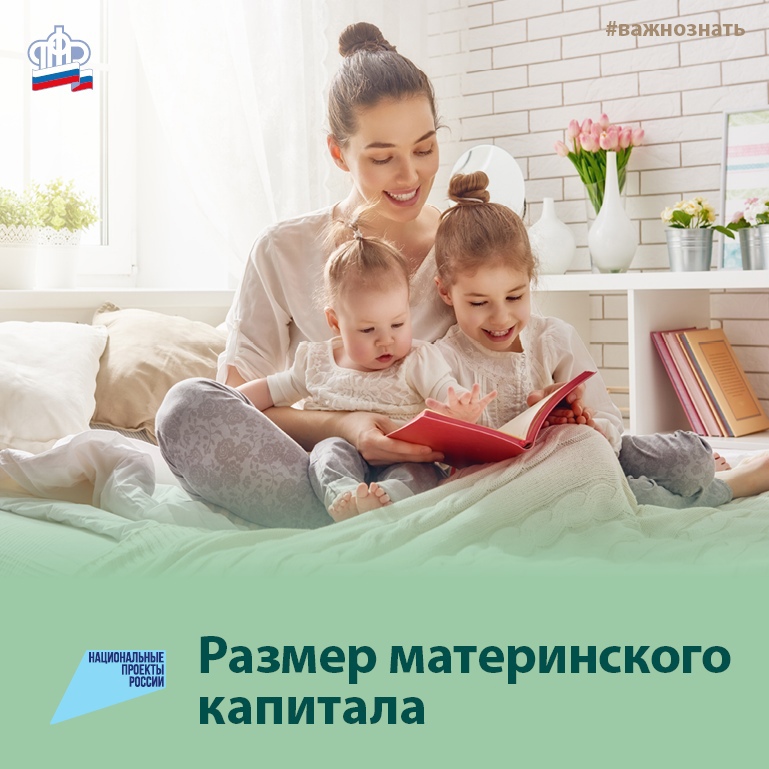 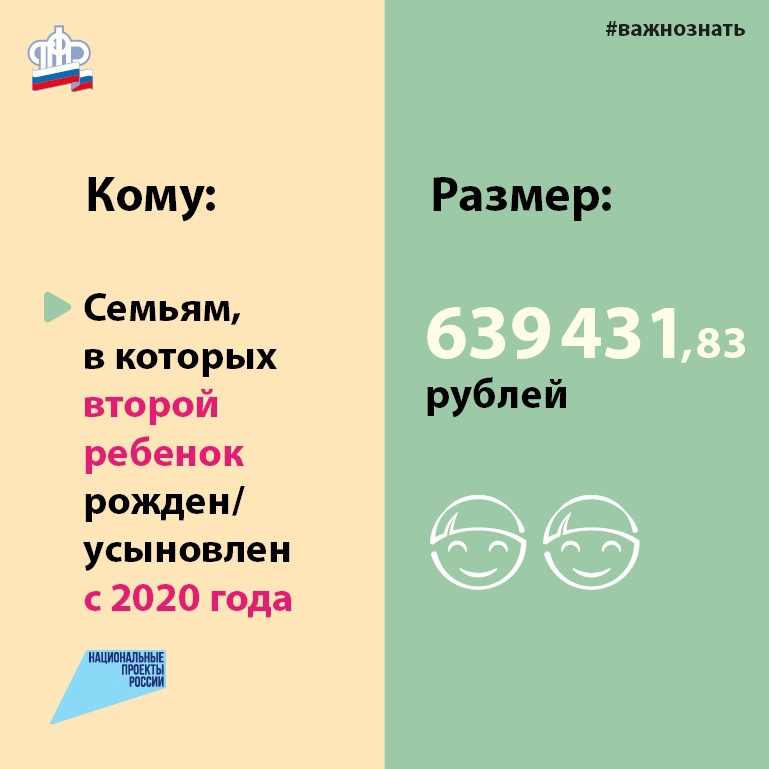 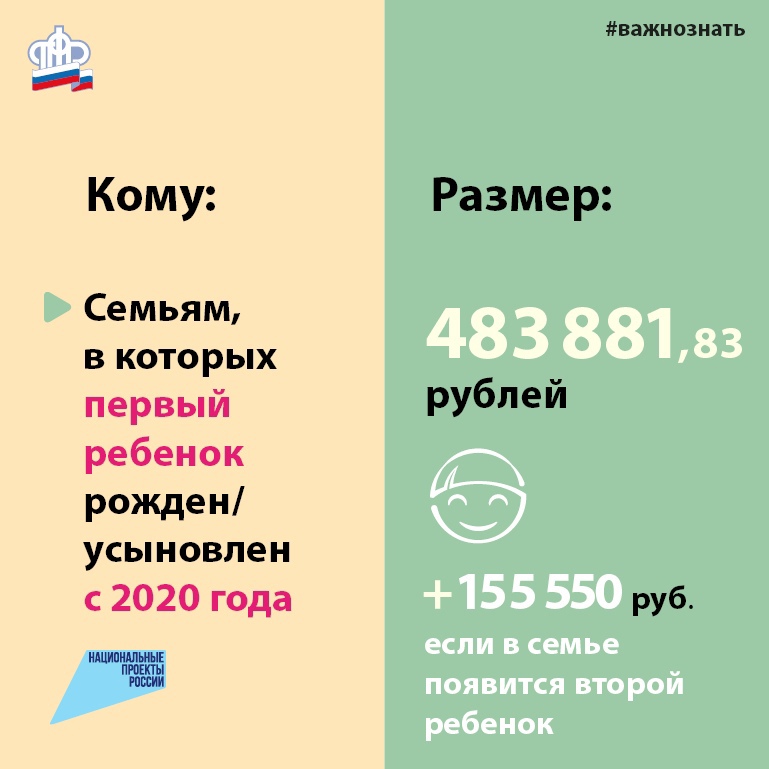 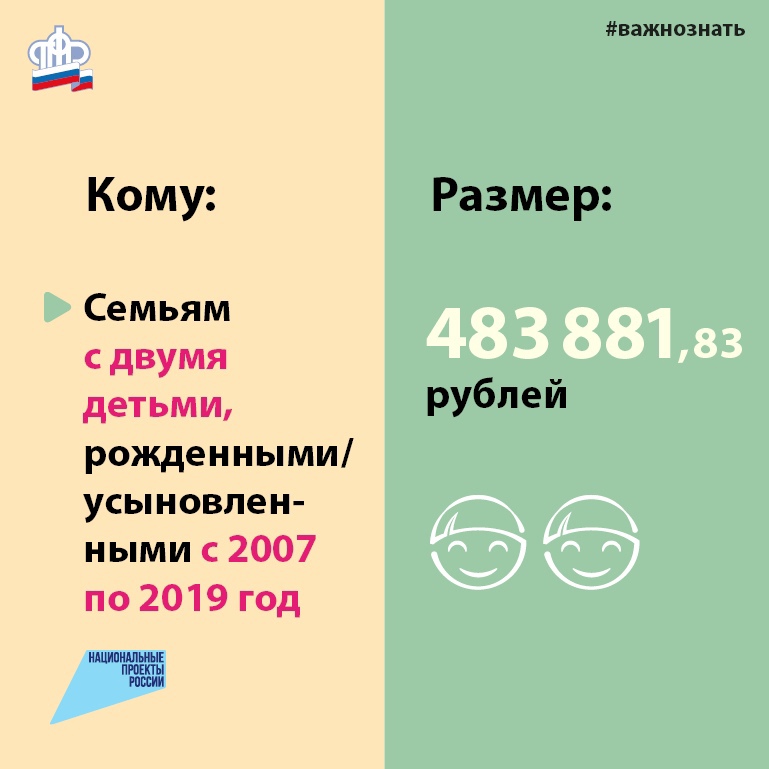 